Wniosek o przyjęcie dziecka spoza obwodu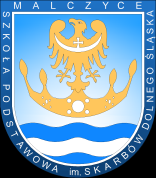 do Szkoły Podstawowej im. Skarbów Dolnego Śląska w Malczycachna rok szkolny 2020/2021Wypełniony wniosek należy złożyć w terminie do 13 marca  br. do godz. 14.00  w sekretariacie szkoły*oznaczone pola wymaganeKRYTERIA PRZYJĘĆ(przy spełnionych kryteriach proszę postawić znak „x”)Uwagi. Przewodniczący Komisji Rekrutacyjnej  może prosić o przedłożenie dokumentów potwierdzających spełnianie  kryteriów kwalifikacyjnych zaznaczonych we wniosku. W przypadku nieprzedłożenia w terminie wskazanym przez Przewodniczącego dokumentów potwierdzających spełnienie kryteriów przyjmuje się, że dziecko nie spełnia danego kryterium.W przypadku braku potwierdzenia wyrażam zgodę na wykreślenie dziecka z listy zakwalifikowanych do przyjęcia do szkoły.Oświadczam, że podane powyżej dane są zgodne ze stanem faktycznym.………………………………………………                                                                                ……………………………………….        Podpis matki lub opiekunki prawnej                                                                                               podpis ojca lub opiekuna prawnegoSpecyfikacja załączników do wniosku: Do wniosku dołączono łącznie .........  załączników OŚWIADCZENIA DOTYCZĄCE TREŚCI ZGŁOSZENIA I OCHRONY DANYCH OSOBOWYCHOświadczam, że dane przedłożone w niniejszym podaniu są zgodne ze stanem faktycznym i prawnym oraz że jestem świadomy/a odpowiedzialności karnej za złożenie fałszywego oświadczenia (art. 233 ustawy z dnia 6 czerwca 1997 r. – Kodeks karny). Wyrażam zgodę na przetwarzanie danych osobowych zawartych we wniosku w celu przyjęcia dziecka/podopiecznego do szkoły podstawowej w roku szkolnym 2019/2020 zgodnie z ustawą z dnia 10 maja 2018 roku o ochronie danych osobowych (tj. Dz. U. z 2019 r. , poz. 1781) oraz zgodnie z Rozporządzeniem Parlamentu Europejskiego i Rady (UE) 2016/679 z dnia 27 kwietnia 2016 r. w sprawie ochrony osób fizycznych w związku z przetwarzaniem danych osobowych i w sprawie swobodnego przepływu takich danych oraz uchylenia dyrektywy 95/46/WE (RODO).Zapoznałem/am się z zamieszczoną poniżej klauzulą informacyjną. Podstawa prawna rekrutacji do szkół publicznych:Ustawa z dnia 14 grudnia 2016 r. Prawo oświatowe – Rozdział 6 art. 130 – 164 pn. „Przyjmowanie do publicznych przedszkoli, publicznych innych form wychowania przedszkolnego, publicznych szkół i publicznych placówek” (Dz. U. z 2019 r. poz. 1148 ze zm.)Rozporządzenie Ministra Edukacji Narodowej z dnia 21 sierpnia 2019 r. w sprawie przeprowadzania postępowania rekrutacyjnego oraz postępowania uzupełniającego do publicznych przedszkoli, szkół, placówek i centrów (Dz. U. z 2019 r. poz. 1737)Wyrażam zgodę / nie wyrażam zgody *** na opublikowanie imienia i nazwiska mojego dziecka na tablicy ogłoszeń w Szkole Podstawowej im. Skarbów Dolnego Śląska w Malczycach, na liście dzieci przyjętych i liście dzieci nieprzyjętych.Zapoznałam/ zapoznałem się z treścią powyższych pouczeń.………………………………………………                                                                                  ……………………………………….        Podpis matki lub opiekunki prawnej                                                                                      	         Podpis ojca lub opiekuna prawnego*** niepotrzebne skreślićPOTWIERDZENIE PRZYJĘCIA WNIOSKUPESEL dziecka: …………………………………………….Imię dziecka: …………………………………………….….Nazwisko dziecka: ………………………………………….Dyrektor Szkoły Podstawowej im. Skarbów Dolnego Śląska w Malczycach potwierdza, że przyjął wniosek o przyjęcie dziecka do szkoły.Malczyce, dn. …………….……………..                                                   …………………………………                                                                                                                                                                                                                 pieczątka i podpis dyrektora         Klauzula informacyjna dotycząca przetwarzania danych osobowych w procesie rekrutacji do szkoły podstawowejZgodnie z art. 13 ust. 1 i ust. 2 rozporządzenia Parlamentu Europejskiego i Rady (UE) 2016/679 z dnia 27 kwietnia 2016 r. w sprawie ochrony osób fizycznych w związku z przetwarzaniem danych osobowych i w sprawie swobodnego przepływu takich danych oraz uchylenia dyrektywy 95/46/WE, informujemy, iż:Administratorem danych osobowych Pana/Pani oraz kandydata jest Dyrektor Szkoły Podstawowej im. Skarbów Dolnego Śląska w Malczycach, ul. Szkolna 6, 55-320 Malczyce.Inspektorem Ochrony Danych jest pan Tomasz Barański i ma Pan/Pani prawo kontaktu z nim, adres e-mail: iod4@synergiaconsulting.pl.Pana/Pani dane osobowe oraz dane osobowe kandydata mogą być przetwarzane w celu:przeprowadzenia rekrutacji do szkoły i przyjęcia lub odrzucenia kandydatów w toku rekrutacji — podstawą prawną jest art. 6 ust. 1 lit. c RODO (niezbędność do wypełnienia obowiązku prawnego przez Administratora Danych Osobowych) w związku z art. 133, art. 153 ust. 1 i 2, art. 158, art. 161 ustawy z dnia 16 grudnia 2016 r. — Prawo oświatowe;przechowywania dokumentacji kandydata przez okresy wskazane w przepisach Prawa oświatowego — podstawą prawną jest art. 6 ust. 1 lit. c RODO (niezbędność do wypełnienia obowiązku prawnego przez Administratora Danych Osobowych) w związku z art. 160 ustawy z dnia 16 grudnia 2016 r. — Prawo oświatowe;W każdej chwili może Pan/Pani wycofać udzieloną zgodę, jeżeli przetwarzanie danych osobowych będzie odbywało się na podstawie zgody, przy czym wycofanie zgody pozostaje bez wpływu na zgodność z prawem przetwarzania, którego dokonano na podstawie zgody przed jej cofnięciem.Podanie wszystkich danych osobowych jest co do zasady dobrowolne, jednak podanie określonych danych osobowych na potrzeby przyjęcia do szkoły podstawowej jest wymogiem ustawowym, opisanym w przepisach prawa oświatowego — bez tego nie będzie możliwe uwzględnienie zgłaszanego kandydata w toku rekrutacji.Pana/Pani dane osobowe oraz dane osobowe kandydata nie będą wykorzystywane na potrzeby zautomatyzowanego procesu podejmowania decyzji, w tym profilowania.Pana/Pani dane osobowe mogą zostać ujawnione następującym kategoriom odbiorców - firmy informatyczne, zajmujące się ochroną danych osobowych; oprócz tego Administrator  może zostać zobowiązany np. na podstawie przepisu prawa do udostępnienia Pana/Pani danych osobowych lub danych osobowych kandydata podmiotom prywatnym i publicznym.Pana/Pani dane osobowe nie będą przekazywane poza Europejski Obszar Gospodarczy.Pana/Pani dane osobowe oraz dane osobowe kandydata będą przechowywane przez następujące okresy:dane osobowe kandydatów przyjętych przetwarzane w celu przechowywania dokumentacji z postępowania rekrutacyjnego  są przechowywane nie dłużej niż do końca okresu, w którym uczeń uczęszcza do szkoły podstawowej;dane osobowe kandydatów nieprzyjętych, przetwarzane w celu przechowywania dokumentacji z postępowania rekrutacyjnego, gdy nie została wniesiona skarga do sądu administracyjnego lub została wniesiona skarga i zapadło rozstrzygnięcie — przez okres roku;dane osobowe kandydatów nieprzyjętych, przetwarzane w celu przechowywania dokumentacji z postępowania rekrutacyjnego, gdy została wniesiona skarga do sądu administracyjnego i nie zapadło rozstrzygnięcie — przez okres potrzebny do zapadnięcia prawomocnego rozstrzygnięcia;Posiada Pan/Pani prawo dostępu do danych osobowych swoich i kandydata, ich sprostowania, usunięcia lub ograniczenia przetwarzania, wniesienia sprzeciwu wobec przetwarzania, a także prawo do przenoszenia danych.Posiada Pan/Pani prawo do wniesienia skargi do Prezesa Urzędu Ochrony Danych Osobowych, jeżeli uważa Pan/Pani, że Pana/Pani dane osobowe lub dane osobowe kandydata są przetwarzane niezgodnie z prawem.                                                                                                         Data złożenia wniosku:Sposób dostarczenia wniosku:                                      DANE OSOBOWE DZIECKADANE OSOBOWE DZIECKADANE OSOBOWE DZIECKADANE OSOBOWE DZIECKADANE OSOBOWE DZIECKADANE OSOBOWE DZIECKADANE OSOBOWE DZIECKADANE OSOBOWE DZIECKADANE OSOBOWE DZIECKADANE OSOBOWE DZIECKADANE OSOBOWE DZIECKADANE OSOBOWE DZIECKADANE OSOBOWE DZIECKADANE OSOBOWE DZIECKAPESELImię*Nazwisko*Data urodzenia*Data urodzenia*Data urodzenia*Data urodzenia*Miejsce urodzeniaADRES  ZAMIESZKANIA DZIECKAADRES  ZAMIESZKANIA DZIECKAADRES  ZAMIESZKANIA DZIECKAADRES  ZAMIESZKANIA DZIECKAADRES  ZAMIESZKANIA DZIECKAADRES  ZAMIESZKANIA DZIECKAADRES  ZAMIESZKANIA DZIECKAADRES  ZAMIESZKANIA DZIECKAADRES  ZAMIESZKANIA DZIECKAADRES  ZAMIESZKANIA DZIECKAADRES  ZAMIESZKANIA DZIECKAADRES  ZAMIESZKANIA DZIECKAADRES  ZAMIESZKANIA DZIECKAADRES  ZAMIESZKANIA DZIECKAWojewództwo*Powiat*Powiat*Powiat*Powiat*Gmina*Miejscowość*Miejscowość*Miejscowość*Miejscowość*UlicaDzielnica*Dzielnica*Dzielnica*Dzielnica*Nr domu/ nr mieszkaniaKod pocztowy*Kod pocztowy*Kod pocztowy*Kod pocztowy*DODATKOWE INFORMACJE O DZIECKUDODATKOWE INFORMACJE O DZIECKUDODATKOWE INFORMACJE O DZIECKUDODATKOWE INFORMACJE O DZIECKUDODATKOWE INFORMACJE O DZIECKUDODATKOWE INFORMACJE O DZIECKUDODATKOWE INFORMACJE O DZIECKUDODATKOWE INFORMACJE O DZIECKUDODATKOWE INFORMACJE O DZIECKUDODATKOWE INFORMACJE O DZIECKUDODATKOWE INFORMACJE O DZIECKUDODATKOWE INFORMACJE O DZIECKUDODATKOWE INFORMACJE O DZIECKUDODATKOWE INFORMACJE O DZIECKUDziecko posiada orzeczenie o potrzebie kształcenia specjalnego (należy zakreślić odpowiedź)Dziecko posiada orzeczenie o potrzebie kształcenia specjalnego (należy zakreślić odpowiedź)Dziecko posiada orzeczenie o potrzebie kształcenia specjalnego (należy zakreślić odpowiedź)Dziecko posiada orzeczenie o potrzebie kształcenia specjalnego (należy zakreślić odpowiedź)Dziecko posiada orzeczenie o potrzebie kształcenia specjalnego (należy zakreślić odpowiedź)Dziecko posiada orzeczenie o potrzebie kształcenia specjalnego (należy zakreślić odpowiedź)Dziecko posiada orzeczenie o potrzebie kształcenia specjalnego (należy zakreślić odpowiedź)Dziecko posiada orzeczenie o potrzebie kształcenia specjalnego (należy zakreślić odpowiedź)Dziecko posiada orzeczenie o potrzebie kształcenia specjalnego (należy zakreślić odpowiedź)Dziecko posiada orzeczenie o potrzebie kształcenia specjalnego (należy zakreślić odpowiedź)TAKTAKNIENIENr orzeczeniaNr orzeczeniaNr orzeczeniaPoradnia, która wydaje orzeczenie o potrzebie kształcenia specjalnegoPoradnia, która wydaje orzeczenie o potrzebie kształcenia specjalnegoPoradnia, która wydaje orzeczenie o potrzebie kształcenia specjalnegoTyp orzeczenia (rodzaj niepełnosprawności)Typ orzeczenia (rodzaj niepełnosprawności)Typ orzeczenia (rodzaj niepełnosprawności)Dodatkowe informacje o dzieckuDodatkowe informacje o dzieckuDodatkowe informacje o dzieckuWYBRANE PLACÓWKI wg preferencji rodziców(Kolejność wskazań jest istotna w procesie rekrutacji)WYBRANE PLACÓWKI wg preferencji rodziców(Kolejność wskazań jest istotna w procesie rekrutacji)WYBRANE PLACÓWKI wg preferencji rodziców(Kolejność wskazań jest istotna w procesie rekrutacji)WYBRANE PLACÓWKI wg preferencji rodziców(Kolejność wskazań jest istotna w procesie rekrutacji)WYBRANE PLACÓWKI wg preferencji rodziców(Kolejność wskazań jest istotna w procesie rekrutacji)WYBRANE PLACÓWKI wg preferencji rodziców(Kolejność wskazań jest istotna w procesie rekrutacji)WYBRANE PLACÓWKI wg preferencji rodziców(Kolejność wskazań jest istotna w procesie rekrutacji)WYBRANE PLACÓWKI wg preferencji rodziców(Kolejność wskazań jest istotna w procesie rekrutacji)WYBRANE PLACÓWKI wg preferencji rodziców(Kolejność wskazań jest istotna w procesie rekrutacji)WYBRANE PLACÓWKI wg preferencji rodziców(Kolejność wskazań jest istotna w procesie rekrutacji)WYBRANE PLACÓWKI wg preferencji rodziców(Kolejność wskazań jest istotna w procesie rekrutacji)WYBRANE PLACÓWKI wg preferencji rodziców(Kolejność wskazań jest istotna w procesie rekrutacji)WYBRANE PLACÓWKI wg preferencji rodziców(Kolejność wskazań jest istotna w procesie rekrutacji)WYBRANE PLACÓWKI wg preferencji rodziców(Kolejność wskazań jest istotna w procesie rekrutacji)Lp.Lp.Szkoła PodstawowaSzkoła PodstawowaSzkoła PodstawowaSzkoła PodstawowaSzkoła PodstawowaSzkoła PodstawowaAdres szkołyAdres szkołyAdres szkołyAdres szkołyAdres szkołyAdres szkoły1. pierwszego wyboru1. pierwszego wyboruDANE OSOBOWE MATKI/OPIEKUNKI PRAWNEJDANE OSOBOWE MATKI/OPIEKUNKI PRAWNEJDANE OSOBOWE MATKI/OPIEKUNKI PRAWNEJDANE OSOBOWE MATKI/OPIEKUNKI PRAWNEJDANE OSOBOWE MATKI/OPIEKUNKI PRAWNEJDANE OSOBOWE MATKI/OPIEKUNKI PRAWNEJDANE OSOBOWE MATKI/OPIEKUNKI PRAWNEJDANE OSOBOWE MATKI/OPIEKUNKI PRAWNEJDANE OSOBOWE MATKI/OPIEKUNKI PRAWNEJDANE OSOBOWE MATKI/OPIEKUNKI PRAWNEJOpiekun(właściwe zakreślić)RodzicRodzicOpiekun prawnyNie udzieli informacjiNie udzieli informacjiNie żyjeNie żyjeNieznanyRodzic mieszka za granicąImię*Drugie imię*Drugie imię*Drugie imię*Nazwisko*ADRES  ZAMIESZKANIA MATKI/OPIEKUNKI PRAWNEJADRES  ZAMIESZKANIA MATKI/OPIEKUNKI PRAWNEJADRES  ZAMIESZKANIA MATKI/OPIEKUNKI PRAWNEJADRES  ZAMIESZKANIA MATKI/OPIEKUNKI PRAWNEJADRES  ZAMIESZKANIA MATKI/OPIEKUNKI PRAWNEJADRES  ZAMIESZKANIA MATKI/OPIEKUNKI PRAWNEJADRES  ZAMIESZKANIA MATKI/OPIEKUNKI PRAWNEJADRES  ZAMIESZKANIA MATKI/OPIEKUNKI PRAWNEJADRES  ZAMIESZKANIA MATKI/OPIEKUNKI PRAWNEJADRES  ZAMIESZKANIA MATKI/OPIEKUNKI PRAWNEJWojewództwo*Powiat*Powiat*Gmina*Miejscowość*Miejscowość*UlicaDzielnica*Dzielnica*Nr domu/ nr mieszkaniaKod pocztowy*Kod pocztowy*DANE KONTAKTOWE MATKI/OPIEKUNKI PRAWNEJDANE KONTAKTOWE MATKI/OPIEKUNKI PRAWNEJDANE KONTAKTOWE MATKI/OPIEKUNKI PRAWNEJDANE KONTAKTOWE MATKI/OPIEKUNKI PRAWNEJDANE KONTAKTOWE MATKI/OPIEKUNKI PRAWNEJDANE KONTAKTOWE MATKI/OPIEKUNKI PRAWNEJDANE KONTAKTOWE MATKI/OPIEKUNKI PRAWNEJDANE KONTAKTOWE MATKI/OPIEKUNKI PRAWNEJDANE KONTAKTOWE MATKI/OPIEKUNKI PRAWNEJDANE KONTAKTOWE MATKI/OPIEKUNKI PRAWNEJTelefon dom/komórka*Telefon dom/komórka*Adres e-mailAdres e-mailDANE OSOBOWE OJCA/OPIEKUNA PRAWNEGODANE OSOBOWE OJCA/OPIEKUNA PRAWNEGODANE OSOBOWE OJCA/OPIEKUNA PRAWNEGODANE OSOBOWE OJCA/OPIEKUNA PRAWNEGODANE OSOBOWE OJCA/OPIEKUNA PRAWNEGODANE OSOBOWE OJCA/OPIEKUNA PRAWNEGODANE OSOBOWE OJCA/OPIEKUNA PRAWNEGODANE OSOBOWE OJCA/OPIEKUNA PRAWNEGODANE OSOBOWE OJCA/OPIEKUNA PRAWNEGODANE OSOBOWE OJCA/OPIEKUNA PRAWNEGOOpiekun(właściwe zakreślić)RodzicRodzicOpiekun prawnyNie udzieli informacjiNie udzieli informacjiNie żyjeNie żyjeNieznanyRodzic mieszka za granicąImię*Drugie imię*Drugie imię*Drugie imię*Nazwisko*ADRES  ZAMIESZKANIA OJCA/OPIEKUNA PRAWNEGOADRES  ZAMIESZKANIA OJCA/OPIEKUNA PRAWNEGOADRES  ZAMIESZKANIA OJCA/OPIEKUNA PRAWNEGOADRES  ZAMIESZKANIA OJCA/OPIEKUNA PRAWNEGOADRES  ZAMIESZKANIA OJCA/OPIEKUNA PRAWNEGOADRES  ZAMIESZKANIA OJCA/OPIEKUNA PRAWNEGOADRES  ZAMIESZKANIA OJCA/OPIEKUNA PRAWNEGOADRES  ZAMIESZKANIA OJCA/OPIEKUNA PRAWNEGOADRES  ZAMIESZKANIA OJCA/OPIEKUNA PRAWNEGOADRES  ZAMIESZKANIA OJCA/OPIEKUNA PRAWNEGOWojewództwo*Powiat*Powiat*Gmina*Miejscowość*Miejscowość*UlicaDzielnica*Dzielnica*Nr domu/ nr mieszkaniaKod pocztowy*Kod pocztowy*DANE KONTAKTOWE OJCA/OPIEKUNA PRAWNEGODANE KONTAKTOWE OJCA/OPIEKUNA PRAWNEGODANE KONTAKTOWE OJCA/OPIEKUNA PRAWNEGODANE KONTAKTOWE OJCA/OPIEKUNA PRAWNEGODANE KONTAKTOWE OJCA/OPIEKUNA PRAWNEGODANE KONTAKTOWE OJCA/OPIEKUNA PRAWNEGODANE KONTAKTOWE OJCA/OPIEKUNA PRAWNEGODANE KONTAKTOWE OJCA/OPIEKUNA PRAWNEGODANE KONTAKTOWE OJCA/OPIEKUNA PRAWNEGODANE KONTAKTOWE OJCA/OPIEKUNA PRAWNEGOTelefon dom/komórka*Telefon dom/komórka*Adres e-mail**Adres e-mail**                       Kryteria ustalone przez Gminę Malczyce                       Kryteria ustalone przez Gminę Malczyce                       Kryteria ustalone przez Gminę Malczyce1.Rodzeństwo kandydata uczęszcza w bieżącym roku szkolnym do Szkoły Podstawowej im. Skarbów Dolnego Śląska  w Malczycach i będzie do niej uczęszczać w roku szkolnym 2019/2020 2.W obwodzie Szkoły Podstawowej im. Skarbów Dolnego Śląska  w Malczycach zamieszkują krewni kandydata, wspierający rodziców (prawnych opiekunów dziecka) w zapewnieniu mu należytej opieki 3.Oferta edukacyjna Szkoły Podstawowej im. Skarbów Dolnego Śląska w Malczycach zawiera formy zajęć, których nie oferuje szkoła obwodowa, a kandydat chce na nie uczęszczać (np. zajęcia sportowe, zajęcia pozalekcyjne i inne)Kolejny numer załącznika Rodzaj załącznika Forma załącznika Uwagi 